 1.ura 4.A/Č (TEDEN: 6. 4. – 10. 4.)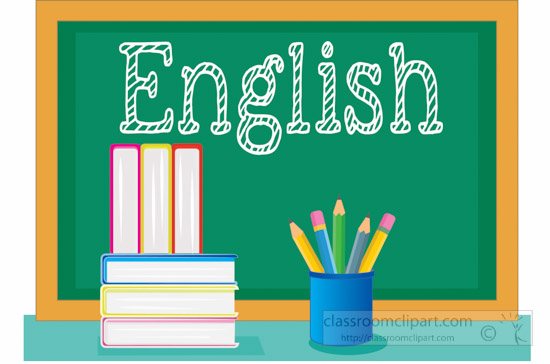 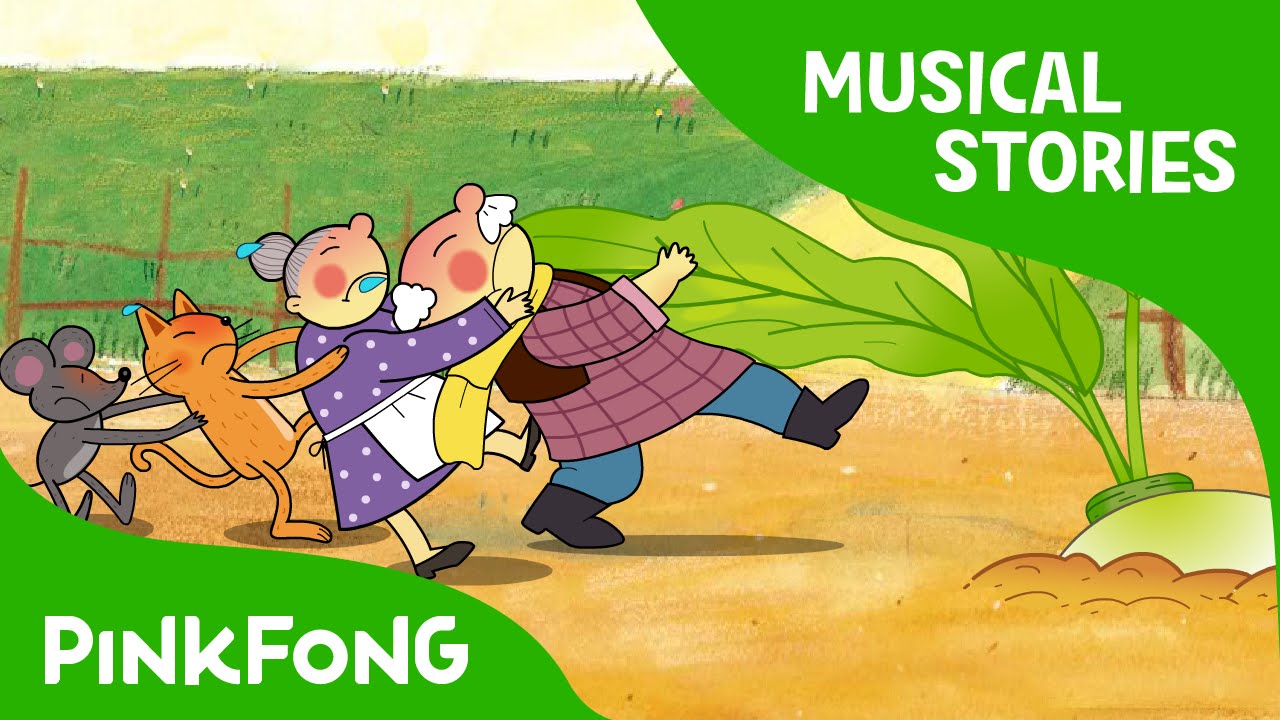  naloga: Rešitve zgodbice The Enormous Carrot:Pravilni vrstni red: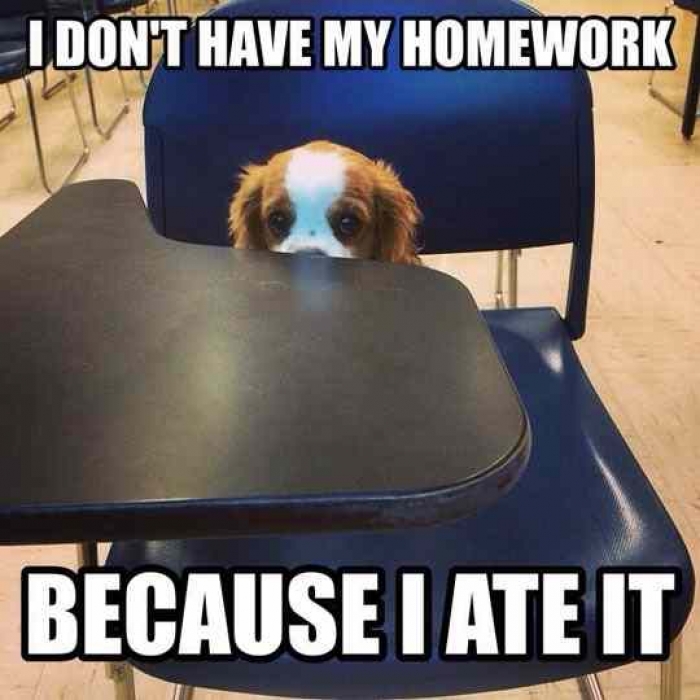 Zdaj pa si zgodbico oglej še na spodnji povezavi: https://www.youtube.com/watch?v=5WV6Rl99PmQ&frags=pl%2Cwn naloga: UČBENIK: STR. 74Vprašanja iz levega stolpca prepiši v zvezek in jim dopiši pravilen odgovor iz desnega stolpca. Pomagaj si z zvezkom in učbenikom enoto 4. naloga: DELOVNI ZVEZEK: STR.  66 (SAMO nal. 19), 67, in 68. DODATNA NALOGA (kdor želi): DELOVNI ZVEZEK: STR. 70.Po želji lahko napisane, rešene naloge pošlješ v vpogled na mail (frelih.spela@oskomenda-moste.si), da preverim in po potrebi še kaj popravim.GOOD LUCK 81237546